Композиция «Подсолнухи»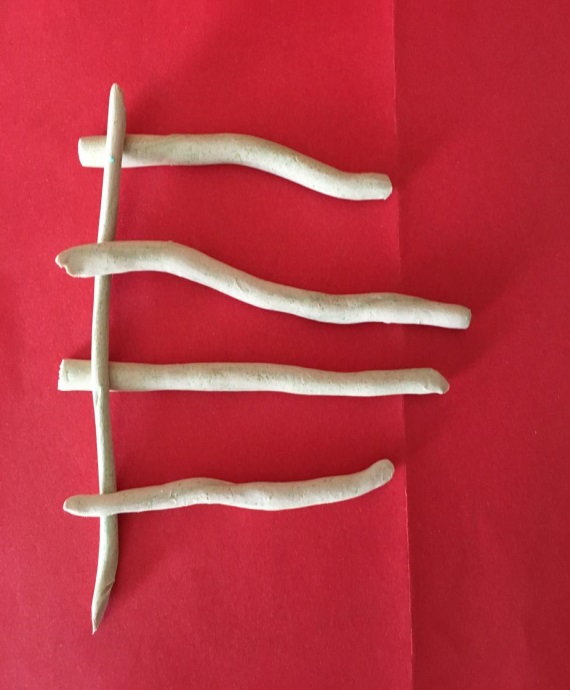 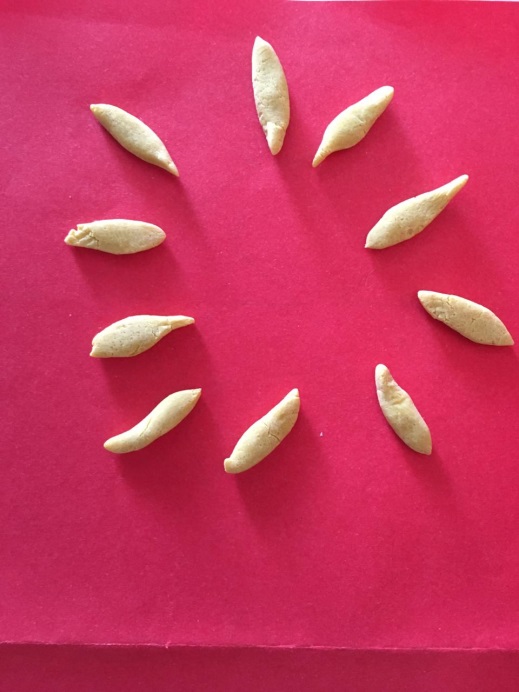 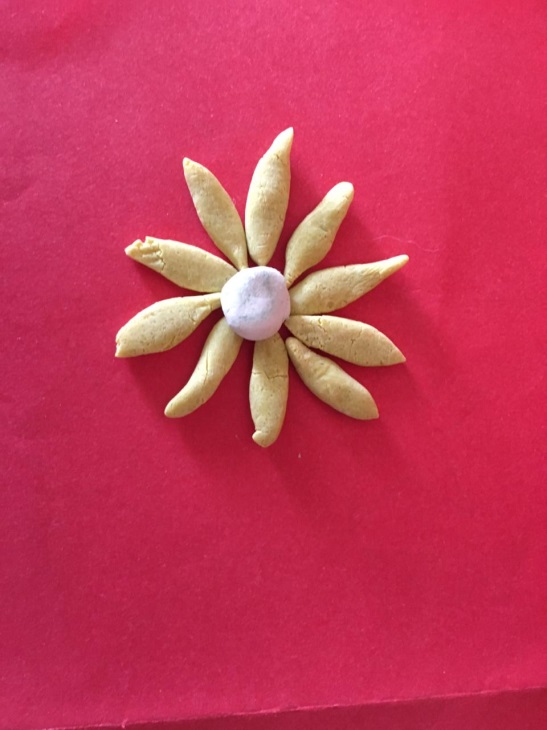 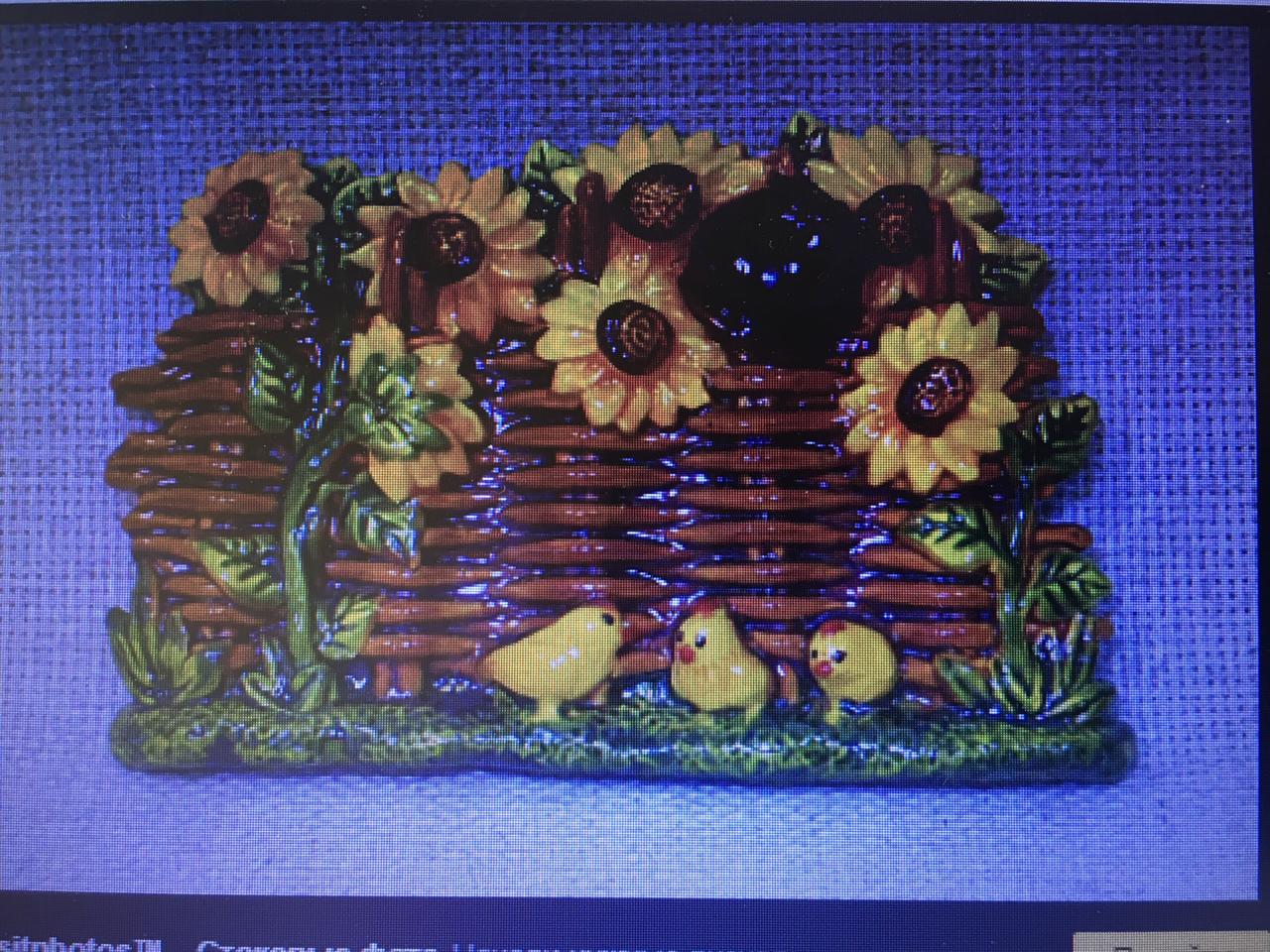 